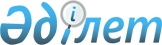 Об утверждении положения о государственном учреждении "Отдел ветеринарии Толебийского района"
					
			Утративший силу
			
			
		
					Постановление акимата Толебийского района Южно-Казахстанской области от 31 декабря 2014 года № 776. Зарегистрировано Департаментом юстиции Южно-Казахстанской области 11 февраля 2015 года № 3012. Утратило силу постановлением акимата Толебийского района Южно-Казахстанской области от 18 мая 2016 года № 166      Сноска. Утратило силу постановлением акимата Толебийского района Южно-Казахстанской области от 18.05.2016 № 166.

      В соответствии с пунктом 2 статьи 31 Закона Республики Казахстан от 23 января 2001 года "О местном государственном управлении и самоуправлении в Республике Казахстан", Законом Республики Казахстан от 1 марта 2011 года "О государственном имуществе" и Указом Президента Республики Казахстан от 29 октября 2012 года "Об утверждении Типового положения государственного органа Республики Казахстан", акимат Толебийского района ПОСТАНОВЛЯЕТ:

      1. Утвердить положение о государственном учреждении "Отдел ветеринарии Толебийского района" согласно приложению к настоящему постановлению.

      2. Государственному учреждению "Отдел ветеринарии Толебийского района" в порядке, установленном законодательными актами Республики Казахстан обеспечить:

      1) направление настоящего постановления на официальное опубликование в периодических печатных изданиях, распространяемых на территорий Толебийского района и информационно-правовой системе "Әділет";

      2) размещение настоящего постановления на интернет-ресурсе акимата Толебийского района.

      3. Контроль за исполнением настоящего постановления возложить на заместителя акима района С. Дуйсебаева.

      4. Настоящее постановление вводится в действие по истечении десяти календарных дней после дня его первого официального опубликования.

 ПОЛОЖЕНИЕ
о государственном учреждении "Отдел ветеринарии Толебийского района"
1. Общие положения      1. Государственное учреждение "Отдел ветеринарии Толебийского района" является государственным органом Республики Казахстан осуществляющим руководство в сфере охраны здоровья населения от болезней, общих для животных и человека.

      2. Государственное учреждение "Отдел ветеринарии Толебийского района" не имеет ведомства.

      3. Государственное учреждение "Отдел ветеринарии Толебийского района" осуществляет свою деятельность в соответствии с Конституцией и законами Республики Казахстан, актами Президента и Правительства Республики Казахстан, иными нормативными правовыми актами, а также настоящим Положением.

      4. Государственное учреждение "Отдел ветеринарии Толебийского района" является юридическим лицом в организационно-правовой форме государственного учреждения, имеет печати и штампы со своим наименованием на государственном языке, бланки установленного образца, в соответствии с законодательством Республики Казахстан счета в органах казначейства.

      5. Государственное учреждение "Отдел ветеринарии Толебийского района" вступает в гражданско-правовые отношения от собственного имени.

      6. Государственное учреждение "Отдел ветеринарии Толебийского района" имеет право выступать стороной гражданско-правовых отношений от имени государства, если оно уполномочено на это в соответствии с законодательством.

      7. Государственное учреждение "Отдел ветеринарии Толебийского района" по вопросам своей компетенции в установленном законодательством порядке принимает решения, оформляемые приказами руководителя государственного учреждения "Отдел ветеринарии Толебийского района" и другими актами, предусмотренными законодательством Республики Казахстан.

      8. Структура и лимит штатной численности государственного учреждения "Отдел ветеринарии Толебийского района" утверждаются в соответствии с действующим законодательством.

      9. Местонахождение государственного учреждения: Республика Казахстан, Южно-Казакстанская область, Толебийский район, город Ленгер улиться Айтеке би 28, индекс 161100.

      10. Полное наименование государственного органа - государственное учреждение "Отдел ветеринарии Толебийского района".

      11. Настоящее Положение является учредительным документом государственного учреждения "Отдел ветеринарии Толебийского района".

      12. Финансирование деятельности государственного учреждения "Отдел ветеринарии Толебийского района" осуществляется из местного бюджета.

      13. Государственному учреждению "Отдел ветеринарии Толебийского района" запрещается вступать в договорные отношения с субъектами предпринимательства на предмет выполнения обязанностей, являющихся функциями государственного учреждение "Отдел ветеринарии Толебийского района".

      Если государственному учреждению "Отдел ветеринарии Толебийского района" законодательными актами предоставлено право осуществлять приносящую доходы деятельность, то доходы, полученные от такой деятельности, направляются в доход государственного бюджета. 

 2. Миссия, основные задачи, функций, права и обязанности государственного органа      14. Миссия государственного учреждения "Отдел ветеринарии Толебийского района": реализация государственной политики в сфере ветеринарии.

      15. Задачи:

      основной задачей государственного учреждения "Отдел ветеринарии Толебийского района" является охрана здоровья населения от болезней, общих для животных и человека.

      16. Функции:

      1) внесение правил содержания и выгула собак и кошек, правил отлова и уничтожения бродячих собак и кошек, предложений по установлению границ санитарных зон содержания животных в акимат района для утверждения местным представительным органом области;

      2) организация отлова и уничтожения бродячих собак и кошек;

      3) организация строительства скотомогильников (биотермических ям) и обеспечение их содержания в соответствии с ветеринарными (ветеринарно-санитарными) требованиями;

      4) организация и обеспечение предоставления заинтересованным лицам информации о проводимых ветеринарных мероприятиях;

      5) организация и проведение просветительной работы среди населения по вопросам ветеринарии;

      6) организация государственных комиссий по приему в эксплуатацию объектов производства, осуществляющих выращивание животных, заготовку (убой), хранение, переработку и реализацию животных, продукции и сырья животного происхождения, а также организаций по производству, хранению и реализации ветеринарных препаратов, кормов и кормовых добавок;

      7) обезвреживание (обеззараживание) и переработка без изъятия животных, продукции и сырья животного происхождения, представляющих опасность для здоровья животных и человека;

      8) возмещение владельцам стоимости обезвреженных (обеззараженных) и переработанных без изъятия животных, продукции и сырья животного происхождения, представляющих опасность для здоровья животных и человека;

      9) в соответствии с постановлением акимата района организует и проводит карантин или ограничительные мероприятия по представлению главного государственного ветеринарно-санитарного инспектора соответствующей территории в случае возникновения заразных болезней животных на территории района;

      10) в соответствии с постановлением акимата района организует снятие ограничительных мероприятий или карантина после проведения комплекса ветеринарных мероприятий по ликвидации очагов заразных болезней животных на территории района по представлению главного государственного ветеринарно-санитарного инспектора соответствующей территории;

      11) предоставление акимату района список государственных ветеринарных врачей, имеющих право выдачи ветеринарно-санитарного заключения на объекты государственного ветеринарно-санитарного контроля и надзора для утверждения;

      12) организация и осуществление государственного ветеринарно-санитарного контроля и надзора за соблюдением физическими и юридическими лицами законодательства Республики Казахстан в области ветеринарии в пределах соответствующей административно-территориальной единицы;

      13) проведение обследования эпизоотических очагов в случае их возникновения;

      14) выдача акта эпизоотологического обследования;

      15) осуществление государственного ветеринарно-санитарного контроля и надзора на объектах внутренней торговли на предмет соблюдения требований законодательства Республики Казахстан в области ветеринарии;

      16) осуществление государственного ветеринарно-санитарного контроля и надзора за соблюдением зоогигиенических и ветеринарных (ветеринарно-санитарных) требований при размещении, строительстве, реконструкции и вводе в эксплуатацию скотомогильников (биотермических ям), объектов государственного ветеринарно-санитарного контроля и надзора, связанных с содержанием, разведением, использованием, производством, заготовкой (убоем), хранением, переработкой и реализацией, а также при транспортировке (перемещении) перемещаемых (перевозимых) объектов;

      17) составление акта государственного ветеринарно-санитарного контроля и надзора в отношении физических и юридических лиц;

      18) организация и проведение ветеринарных мероприятий по энзоотическим болезням животных на территории района;

      19) организация проведения ветеринарных мероприятий по профилактике, отбору проб биологического материала и доставке их для диагностики особо опасных болезней животных по перечню, утверждаемому уполномоченным органом, а также других болезней животных;

      20) организация проведения мероприятий по идентификации сельскохозяйственных животных, ведению базы данных по идентификации сельскохозяйственных животных;

      21) определение потребности в индивидуальных номерах сельскохозяйственных животных и передача информации в акимат района;

      22) передача информации акимату района свод, анализ ветеринарного учета и отчетности и их представление в местный исполнительный орган области;

      23) внесение предложений в местный исполнительный орган района по ветеринарным мероприятиям по профилактике заразных и незаразных болезней животных;

      24) внесение предложений в акимат района по перечню энзоотических болезней животных, профилактика и диагностика которых осуществляются за счет бюджетных средств;

      25) организация хранения ветеринарных препаратов, приобретенных за счет бюджетных средств, за исключением республиканского запаса ветеринарных препаратов;

      26) внесение предложений в акимат района о ветеринарных мероприятиях по обеспечению ветеринарно-санитарной безопасности на территории соответствующей административно-территориальной единицы;

      27) исключен постановлением акимата Толебийского района Южно-Казахстанской области от 15.05.2015 № 223 (вводится в действие по истечении десяти календарных дней после дня его первого официального опубликования);

      28) организация санитарного убоя больных животных;

      29) организация и проведение аттестации физических и юридических лиц, осуществляющих предпринимательскую деятельность в области ветеринарии;

      30) организация государственных комиссий по приему в эксплуатацию объектов производства, осуществляющих выращивание животных, заготовку (убой), хранение, переработку и реализацию животных, продукции и сырья животного происхождения, а также организаций по производству, хранению и реализации ветеринарных препаратов, кормов и кормовых добавок;

      31) осуществление в интересах местного государственного управления полномочий, возлагаемых на местные исполнительные органы законодательством Республики Казахстан.

      Сноска. Пункт 16 с изменениями, внесенными постановлением акимата Толебийского района Южно-Казахстанской области от 15.05.2015 № 223 (вводится в действие по истечении десяти календарных дней после дня его первого официального опубликования);

      17. Права и обязанности:

      1) организует порядок проведения совещании, участвует в заседаниях акимата района;

      2) обеспечивает освещение деятельности государственного учреждения "Отдел ветеринарии Толебийского района" в средствах массовой информации;

      3) государственное учреждение "Отдел ветеринарии Толебийского района" осуществляет полномочия в соответсвии с законами Республики Казахстан, актами Президента и Правительства Республики Казахстан настоящим Положением. 

 3. Организация деятельности государственного органа      18. Руководство государственным учреждением "Отдел ветеринарии Толебийского района" осуществляется первым руководителем, который несет персональную ответственность за выполнение возложенных на государственное учреждение "Отдел ветеринарии Толебийского района" задач и осуществление им своих функций.

      19. Первый руководитель государственного учреждения "Отдел ветеринарии Толебийского района" назначается на должность и освобождается от должности акимом Толебийского района.

      20. Первый руководитель государственного учреждения "Отдел ветеринарии Толебийского района" имеет заместителей, которые назначаются на должности и освобождаются от должностей в соответствии с законодательством Республики Казахстан.

      21. Полномочия первого руководителя Государственного учреждения "Отдел ветеринарии Толебийского района":

      1) утверждает планы работ государственного учреждения;

      2) действует от имени государственного учреждения;

      3) выдает доверенности;

      4) в установленном законодательством порядке поощряет работников государственного учреждения и налагает на них дисциплинарные взыскания;

      5) издает приказы, подписывает служебную документацию в пределах своей компетенции;

      6) утверждает внутренний трудовой распорядок государственного учреждения;

      7) осуществляет контроль за соблюдением Закона Республики Казахстан "О государственной службе" в государственном учреждении;

      8) осуществляет личный прием граждан;

      9) осуществляет полномочия, предусмотренные законодательными актами Республики Казахстан;

      10) несет персональную ответственность за исполнение антикоррупционного законодательства.

      Исполнение полномочий первого руководителя государственного учреждения "Отдел ветеринарии Толебийского района" в период его отсутствия осуществляется лицом, его замещающим в соответствии с действующим законодательством.

      22. Первый руководитель определяет полномочия своих заместител в соответствии с действующим законодательством.

      23. Государственное учреждение "Отдел ветеринарии Толебийского района" возглавляется первым руководителем назначаемым на должность и освобождаемым от должности в соответствии с действующим законодательством Республики Казахстан. 

 4. Имущество государственного органа      24. Государственное учреждение "Отдел ветеринарии Толебийского района" может иметь на праве оперативного управления обособленное имущество в случаях, предусмотренных законодательством.

      Имущество государственного учреждения "Отдел ветеринарии Толебийского района" формируется за счет имущества, переданного ему собственником, а также имущества (включая денежные доходы), приобретенного в результате собственной деятельности и иных источников, не запрещенных законодательством Республики Казахстан.

      25. Имущество, закрепленное за государственным учреждением "Отдел ветеринарии Толебийского района" относится к коммунальной собственности.

      26. Государственное учреждение "Отдел ветеринарии Толебийского района" не вправе самостоятельно отчуждать или иным способом распоряжаться закрепленным за ним имуществом и имуществом, приобретенным за счет средств, выданных ему по плану финансирования, если иное не установлено законодательством. 

 5. Реорганизация и упразднение государственного органа      27. Реорганизация и упразднение Государственного учреждения "Отдел ветеринарии Толебийского района" осуществляются в соответствии с законодательством Республики Казахстан.

      Перечень организаций, находящихся в ведении Государственного учреждения "Отдел ветеринарии Толебийского района"

      1) Государственное коммунальное предприятие на праве хозяйственного ведения "Ветеринарная служба Толебийского района" отдела ветеринарии Толебийского района.


					© 2012. РГП на ПХВ «Институт законодательства и правовой информации Республики Казахстан» Министерства юстиции Республики Казахстан
				
      Аким района А.

Тургумбеков
Приложение к постановлению
акимата Толебийского района
от "31" декабря 2014 года № 776